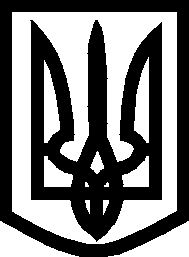 УКРАЇНАВИКОНАВЧИЙ КОМІТЕТМЕЛІТОПОЛЬСЬКОЇ  МІСЬКОЇ  РАДИЗапорізької областіР І Ш Е Н Н ЯПро внесення змін до рішень виконавчого комітету Мелітопольської міської ради Запорізької областівід  27.09.2018 № 211/2 та від 12.12.2019 № 251/2  Керуючись ст. 31 Закону України “Про місцеве самоврядування в Україні”, ст. 28 Закону України “Про регулювання містобудівної  діяльності”, наказом Міністерства регіонального розвитку, будівництва та житлово-комунального господарства України від 21.10.2011 № 244 “Про затвердження Порядку розміщення тимчасових споруд для провадження підприємницької діяльності” у зв’язку з заявами суб’єктів господарювання про внесення змін до комплексних схем розміщення тимчасових споруд, на підставі рішення  39 сесії Мелітопольської міської ради Запорізької області VI скликання від 31.05.2013 № 14 “Про надання згоди на розроблення комплексних схем розміщення тимчасових споруд для провадження підприємницької діяльності”, виконавчий комітет Мелітопольської міської ради Запорізької областіВИРІШИВ:1. Внести зміни у додаток до рішення виконавчого комітету Мелітопольської міської ради Запорізької області від 27.09.2018 № 211/2 «Про внесення змін до рішення виконавчого комітету Мелітопольської міської ради Запорізької області від 24.09.2015 № 211/2» та затвердити комплексну схему розміщення тимчасових споруд по вул. Героїв України, 48  у новій редакції  (додаток 1). 2. Внести зміни у додаток до рішення виконавчого комітету Мелітопольської міської ради Запорізької області від 12.12.2019 № 251/2 «Про внесення змін до рішення виконавчого комітету Мелітопольської міської ради Запорізької області від 11.10.2018 № 224/3» та затвердити комплексну схему розміщення тимчасових споруд по бульв. 30-річчя Перемоги, 1 у новій редакції (додаток 2). 3. Контроль за виконанням цього рішення покласти на заступника міського голови з питань діяльності виконавчих органів ради Щербакова О.Секретар Мелітопольської міської ради    			Роман РОМАНОВ                                                                    27.02.2020                                                                      №45/3